Data Protection - Subject Access Request FormBy completing this form, you are making a request under the General Data Protection Regulation (GDPR) for information held about you by the organisation that you are eligible to receive.  Please complete the information below and return the form by post or email Cambridge Enterprise’s Deputy Director (contact details are provided below).Part A. Your request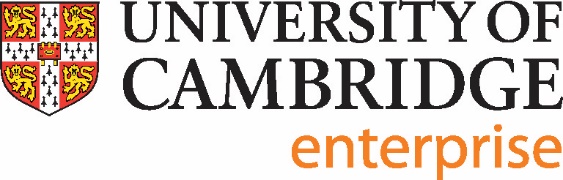 Title:Surname:Forename(s):Address:Telephone number:Email address:Other name by which you have been known, if applicable:Relationship to Cambridge Enterprise:Please provide a description of your request, and any further information which will enable us to locate your personal data, including any relevant dates (continue overleaf if necessary):[Example: Emails between "A" and "B" from 1 May 2017 to 6 September 2017.]Please provide a description of your request, and any further information which will enable us to locate your personal data, including any relevant dates (continue overleaf if necessary):[Example: Emails between "A" and "B" from 1 May 2017 to 6 September 2017.]By signing below, you indicate that you are the individual named above. Cambridge Enterprise cannot accept requests regarding your personal data from anyone else, including family members. We may need to contact you for further identifying information before responding to your request. You warrant that you are the individual named and will fully indemnify us for all losses, cost and expenses if you are not.Please return this form to:Enquiries@enterprise.cam.ac.uk, with the subject header ‘Data Protection Access Request’Or, alternatively write to:Cambridge Enterprise Limited
Deputy DirectorData Subject Request
University of Cambridge
The Hauser Forum
3 Charles Babbage Road
Cambridge CB3 0GTPlease allow a maximum of one month for a reply.By signing below, you indicate that you are the individual named above. Cambridge Enterprise cannot accept requests regarding your personal data from anyone else, including family members. We may need to contact you for further identifying information before responding to your request. You warrant that you are the individual named and will fully indemnify us for all losses, cost and expenses if you are not.Please return this form to:Enquiries@enterprise.cam.ac.uk, with the subject header ‘Data Protection Access Request’Or, alternatively write to:Cambridge Enterprise Limited
Deputy DirectorData Subject Request
University of Cambridge
The Hauser Forum
3 Charles Babbage Road
Cambridge CB3 0GTPlease allow a maximum of one month for a reply.Data subject's signature:Date